Fiche d’Inscription A.S.V.BSaison 2023 – 2024Nom/prénom :	Date de Naissance : 	Adresse :	Code Postal : 	Ville : 	Téléphone : 	Email : 	Personne a contacter, en cas d’accident : 	Téléphone Dom/Bureau : 	Téléphone Portable :	Si besoin, l’accidenté sera transporté par les structures spécialisées vers le Centre de Soins compétent.Je soussigné(e) (adulte ou représentant légal du jeune) :	Certifie avoir pris connaissance du règlement intérieur du club et des consignes de sécurité du « gymnase Gérard Bouisson » pour pratiquer le badminton. Je m’engage à les respecter et dégage l’Association Sportive Villeneuve Badminton de toute responsabilité en cas de non-respect du règlement.Je m’engage également à respecter, le protocole sanitaire instauré par la FFBAD et affiché au gymnase.RAPPEL : seules les chaussures de sports de salles seront acceptées.  ATTENTION :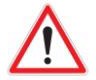 TOUT DOSSIER INCOMPLET SERA REFUSE !LES DOSSIERS DOIVENT ETRE REMIS AU PLUS TARD LE MERCREDI 11 OCTOBRE 2023Des boîtes de volants « plumes ou plastiques » sont disponibles à la vente au prix du club (informations auprès d’un des membres du bureau)Nouveau maillot pour la saison 2023/2024 (avec le nouveau logo de l’ASVB dont vous avez l’aperçu en filigrane de cette fiche d’inscription). Dans le cas où vous pourriez être intéressé, merci de nous indiquer votre taille (aperçu du maillot auprès d’un membre du bureau) :	 	Date et Signature, précédé de la mention « Lu et approuvé » :